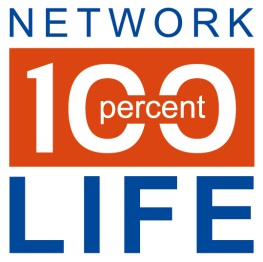 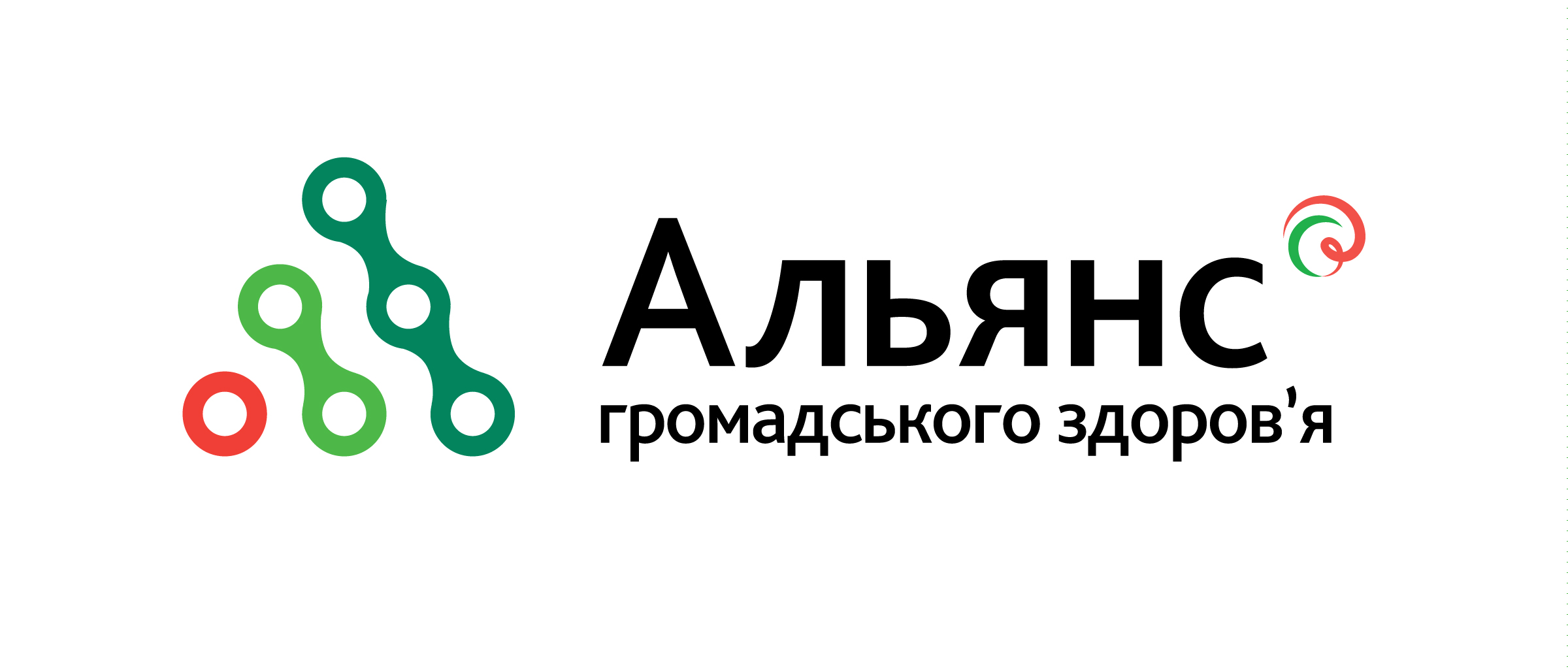 Благодійна організація «Всеукраїнська мережа людей, які живуть з ВІЛ/СНІД» таМіжнародний благодійний фонд «Альянс громадського здоров’я»оголошують відкритий конкурс проектівм. Київ	                                                                                                      27.12.2017р.Конкурс оголошується в рамках Запиту України до Глобального фонду для боротьби зі СНІДом, туберкульозом та малярією на фінансування програми з протидії туберкульозу та ВІЛ-інфекції/СНІДу у 2018–2020,  відповідно до рішення засідання  Національної ради з питань протидії туберкульозу та ВІЛ-інфекції/СНІДу від 18 травня 2017 р. Пріоритетами конкурсу є досягнення  Цілей: підвищення та посилення обґрунтованої профілактики, діагностики та ефективного лікування ВІЛ, орієнтованих на досягнення цілей 90-90-90досягнення своєчасного, якісного та орієнтованого на пацієнта лікування чутливого туберкульозу та туберкульозу з лікарською стійкістю;побудова життєздатних і стійких систем охорони здоров'я.Особливістю конкурсу є формування та підтримка континууму надання ВІЛ/ТБ-сервісів для клієнтів проектів та наявність результатів ефективного лікування ВІЛ-інфекції, туберкульозу та запровадження замісної підтримуючої терапії.Термін реалізації проектів – з 01.02.2018 р. до 31.12.2018 р.Предметом конкурсу є Заявка, яка повністю відповідає вимогам цього оголошення.Метою конкурсу є визначення організацій, які здійснюватимуть діяльність за програмним компонентом/програмними компонентами:Благодійна допомога за результатами конкурсу буде надаватися у національній валюті України – гривніРезультати конкурсу є попередніми та будуть фіналізовані після підписання Угоди про надання гранту між Організаторами та Глобальним Фондом для боротьби зі СНІДом, туберкульозом та малярією.Умови участі в конкурсіДо участі в конкурсі запрошуються неприбуткові державні та недержавні організації, які мають відповідний досвід роботи у сфері протидії епідемії ВІЛ/СНІД і ТБ та досвід роботи з уразливими групами та відповідають наступним вимогам:є офіційно зареєстрованими дієздатними юридичними особами за чинним законодавством України;мають необхідний обсяг право- та дієздатності для того, щоб: а) самостійно здійснювати права власника щодо належного майна; б) виконувати запропонований проект у повному обсязі; в) укласти договір з Організаторами конкурсу.Не допускатимуться до участі в конкурсі організації, у яких на час подання проекту наявні незакриті/невирішені скарги, позови, розслідування, інші факти, що можуть загрожувати або негативно вплинути на спроможність організації виконувати проект, якщо про зазначені факти відомо Організаторам конкурсу. Також не допускаються до участі в конкурсі організації, які на час подання проекту перебувають в стані реорганізації. Організації повинні надати підтвердження наявного доступу до уразливих груп,  досвіду роботи з ними та підтвердження взаємодії у вигляді листа-підтримки від лікувального закладу.Опис програмних компонентівМодуль 4. Лікування та профілактика туберкульозу. Надання сервісів ТБ догляду спільнотам.21М_УЦГЗ. Забезпечення ДОТ та психосоціального супроводу клієнтів з чутливим ТБ (включаючи ВІЛ/ТБ) на амбулаторному етапі лікуванняЗавдання: Покращення ефективності амбулаторного лікування ТБ;Стандартизація підходів до здійснення психо-соціального супроводу амбулаторного лікування ТБ;Посилення комунікації між надавачами ДОТ-послуг та протитуберкульозною службою.Створення фінансового механізму контрактування надавачів ДОТ-послуг регіональним лікувальним закладом. Цільова група:Клієнти з ТБ (включаючи ТБ/ВІЛ) 1-3 категорій (клієнти з чутливим ТБ або ТБ, що за профілем резистентності лікуються не більше 12 місяців) з підвищеним ризиком відриву від лікування туберкульозу: ВІЛ-інфіковані особи; особи, що зловживають алкоголем чи вживають наркотики; мігранти та біженці з регіонів з високою захворюваністю на туберкульоз; особи, що перебувають за межею бідності; безробітні; особи без визначеного місця проживання; особи, які звільнились з установ виконання покарань; а також особи, щодо яких встановлено адміністративний нагляд; особи з обмеженим доступом до місць отримання протитуберкульозних препаратів, інші групи ризику по ТБ, визначені регіональним департаментом охорони здоров’яПакет послуг/види діяльності:1.ДОТ: щоденна доставка препаратів клієнту та контроль їх прийому до 6 місяців2.Контроль лікування: контроль проходження клієнтом діагностики ТБ, контроль якості медичної допомоги.3.Формування прихильності до лікування: мотиваційні пакети для клієнтів, забезпечення індивідуальних соціальних потреб клієнта, юридична допомога клієнту.4.Профілактика ТБ серед близького оточення клієнта5.Фінансування, що базується на результатах: виплата фінансового заохочення (стимулів) за результат успішного лікування ТБ надавачам послугГеографія: Вінницька, Дніпропетровська, Донецька (підконтрольна), Закарпатська Хмельницька, Кіровоградська областіОчікуване охоплення в розрізі областей подано в додатку «Регіональні квоти. 21М_УЦГЗ та 22М_УЦГЗ»Особливі вимоги: надати список закладів фтизіатричної служби, ПМСД, включаючи ДОТ- кабінети, з якими налагоджено співпрацю по наданню послуг ДОТ для ТБ пацієнтів. Надати розроблений алгоритм фінансування ДОТ-послуг регіональним лікувальним закладом.22М_УЦГЗ. Забезпечення ДОТ та психосоціального супроводу клієнтів з МР ТБ (включаючи ВІЛ/ТБ) на амбулаторному етапі Завдання:1.Покращення ефективності амбулаторного лікування ТБ;2.Стандартизація підходів до здійснення психо-соціального супроводу амбулаторного лікування МР ТБ/ РР ТБ;3.Посилення комунікації між надавачами ДОТ-послуг та протитуберкульозною службою.Цільова група:Клієнти з МР ТБ/РР ТБ (включаючи ТБ/ВІЛ, з підвищеним ризиком відриву від лікування: ВІЛ-інфіковані особи; особи, що зловживають алкоголем чи вживають наркотики; мігранти та біженці з регіонів з високою захворюваністю на туберкульоз; особи, що перебувають за межею бідності; безробітні; особи без визначеного місця проживання; особи, які звільнились з установ виконання покарань; а також особи, щодо яких встановлено адміністративний нагляд; особи з обмеженим доступом до місць видачі протитуберкульозних препаратів, інші групи ризику по ТБ, визначені регіональним департаментом охорони здоров’яПакет послуг/види діяльності:ДОТ: щоденна доставка препаратів клієнту та контроль їх прийому до 15 місяцівКонтроль лікування: контроль проходження клієнтом діагностики ТБ, контроль якості медичної допомогиФормування прихильності до лікування: мотиваційні пакети для клієнтів, забезпечення індивідуальних соціальних потреб клієнта, юридична допомога клієнту.Профілактика ТБ серед близького оточення клієнтаФінансування, що базується на результатах: виплата фінансового заохочення (стимулу) за результат успішного лікування ТБ надавачам послуг.Створення фінансового механізму контрактування надавачів ДОТ-послуг  регіональним лікувальним закладом.Географія : Дніпропетровська, Донецька (підконтрольна), ЗакарпатськаОчікуване охоплення в розрізі областей подано в додатку «Регіональні квоти».21М_УЦГЗ та 22М_УЦГЗ»Особливі вимоги: надати список закладів фтизіатричної служби, ПМСД, включаючи ДОТ-кабінети, з якими налагоджено співпрацю по наданню послуг ДОТ для ТБ пацієнтів. Надати розроблений алгоритм фінансування ДОТ-послуг регіональним лікувальним закладом.Загальна інформація щодо проведення конкурсуКонкурс проводиться у один етап: конкурс повних проектних Заявок (далі-Заявок). Пакет  документів, які повинні бути подані на Конкурс:Проект Детальний робочий планБюджетТаблиця персоналу проекту Таблиця індикаторів проекту (див. файл-шаблон з назвою ProjectPerformanceIndicatorsTable _Network для проектів БО «Мережа» та з назвою Таблиця індикаторів_2018.xls для проектів Альянсу)Список товарів медичного призначенняЛисти підтримки від лікувальних закладівРеєстраційні документи НУО (Статут, Довідка про надання неприбуткового статусу НУО, Довідка з ЕДРПОУ)Блоки опису напрямів, на які заявник не подається, рекомендовано видалити з документу. Формат тексту – шрифт Tahoma, розмір 11. Назва файлу повинна бути короткою та містити: назву документу/назву організації. Розгляд та оцінку поданих від організацій-заявників Заявок проводить Експертно-відбіркова комісія. Під час розгляду проводиться оцінка спроможності організацій щодо охоплення представників груп ризику в регіоні, виконання індикаторів у попередніх періодах, частки адміністративних видатків у всіх видатках, можливого конфлікту інтересів та аналіз реалістичності ставок заробітної плати та консультаційних послуг, що сплачуватимуться Заявником окремим працівникам або консультантам, зазначеним в заявці. Цілі з охоплення можуть бути відкориговані в залежності від результатів проведеного національного конкурсу. До нових заявників-переможців конкурсу, з якими немає позитивного досвіду співпраці шляхом надання гранту за останні три роки, можуть бути проведені премоніторингові візити для оцінки їх спроможності.Календарний план конкурсуПодача Заявки здійснюється через мережу Інтернет за допомогою відповідного веб-інтерфейсу на сайті. Для того, щоб подати заявку через мережу Інтернет, організації необхідно надіслати офіційний лист з печаткою організації та підписом керівника, зазначивши уповноважену особу, яка матиме доступ до Вашого профілю на сайті подачі заявок, із обов’язковим зазначенням контактних даних: електронної адреси й телефону. Лист у відсканованому вигляді необхідно надіслати на адресу technical_support@network.org.ua  У відповідь організація отримає права доступу на сайт подачі заявок: персональний логін, пароль, посилання на сайт. За посиланням на сайті Ви зможете знайти інструкцію щодо користування електронною базою подачі заявок. Відповіді надаються на письмові запити упродовж трьох робочих днів з моменту отримання запиту.Увага! Просимо вас у темі листа обов'язково вказувати Програму на яку ви будете подавати Заявку.Просимо взяти до уваги, що можливість вносити зміни на сайті у Вас буде тільки до 17:00 16.01.2018 – кінцевого терміну подачі заявок. Після вказаного терміну Ваш логін та пароль будуть анульовані і внесення будь-яких змін буде неможливе.Питання щодо технічної роботи з сайтом подачі заявок  надсилати на електронну адресу technical_support@network.org.ua. Запити щодо роз’яснення порядку подачі заявки, заповнення документів Заявки та усіх можливих технічних питань щодо Заявки повинні надсилатись у письмовому вигляді на електронну адресу applicants@network.org.ua. Відповіді надаються на письмові запити, отримані не пізніше 14.01.2018. Кодова назва Вашої Програми (розділ «Дані про проекти» на сайті подачі заявок), на яку Ви подаєтесь - GF_2018_4.Увага! Просимо вас обов’язково вказувати при подачі Заявки тему та напрямки, на які ви будете подавати Заявку   Умови щодо фінансуванняУчасник конкурсу : Гарантує відсутність вже отриманого або очікуваного фінансування від інших донорів на цілі та завдання, які визначені Заявкою та включені в її бюджет;Гарантує, що бюджет Заявки складено з урахуванням справедливого та обґрунтованого розподілу часток фінансування між донорами.   Гарантує, що у випадку підтримки поданої Заявки Організаторами конкурсу, Заявник до укладання з Організаторами конкурсу правочину про надання благодійної допомоги отримає від всіх своїх інших донорів, з якими вже укладені або планується укладення правочинів про отримання фінансування на 2018 рік, офіційну відповідь про можливість або неможливість надання Заявником Організаторам конкурсу, Місцевому Агенту Фонду (МАФ) або іншими уповноваженими представникам Глобального фонду для боротьби зі СНІДом, туберкульозом та малярією детальної інформації про всі кошти, які Набувач від них отримує або отримуватиме з метою запобігання ризику подвійного фінансування окремих ліній Бюджету та/або діяльності, передбаченої Проектом.Якщо передбачена Заявкою діяльність фінансується іншими донорами, учасник конкурсу має подати бюджет, що відповідає наступним принципам: а) має бути виключена діяльність за проектом, що вже отримала фінансування від іншого донора (за винятком розширення обсягу такої діяльності, при цьому додаткова діяльність/розширення діяльності є потрібною та обґрунтованою, буде доповнювати вже існуючу діяльність, не передбачатиме дублювання діяльності та фінансування, не допускатиме необґрунтованих витрат); б) розподіл часток фінансування діяльності учасника конкурсу між донорами є прозорим, справедливим та обґрунтованим.У випадку, якщо Заявкою передбачається здійснення діяльності, що вимагає отримання ліцензії, учасник конкурсу має надати відповідну ліцензію або попередню угоду з організацією, що має відповідну ліцензію та буде виконувати зазначену діяльність.Інші умови До участі у конкурсі допускаються лише Заявки, які повністю відповідають умовам конкурсу. Відповідність Заявок умовам конкурсу Організатори конкурсу визначають на власний розсуд.Оцінювання Заявок буде проводитись Організаторами конкурсу на власний розсуд, виходячи з власного бачення мети, цілей та завдань конкурсу. Винагородою переможцеві конкурсу буде укладення правочину про надання цільової благодійної допомоги з Організаторами конкурсу на умовах, викладених у Заявці учасника, з урахуванням зауважень Експертно-відбіркової комісії, Організаторів конкурсу, а також умов цього оголошення. Винагорода переможцям конкурсу залежить від надання фінансування Глобальним фондом для боротьби зі СНІДом, туберкульозом та малярією, тому Організатори конкурсу мають право відмінити конкурс повністю або частково, змінити його умови,  враховуючи обсяг отриманого фінансування.Відповідальність Організаторів конкурсу не виходить за суми винагороди, визначеної умовами конкурсу. Організатори конкурсу не несуть відповідальності за неможливість контакту з учасником конкурсу, якщо будь-яка інформація про учасника конкурсу повідомлена неправильно. Учасник несе особисту відповідальність за достовірність наданої ним інформації.У випадку виникнення ситуації, що припускає неоднозначне тлумачення умов конкурсу, та/або питань, не врегульованих умовами конкурсу, остаточне рішення приймається Організаторами конкурсу. Рішення Організаторів конкурсу є остаточним та оскарженню не підлягає.Участю у конкурсі та поданням Заявки учасник підтверджує, що він ознайомлений з  принципами та вимогами Глобального фонду для боротьби зі СНІДом, туберкульозом та малярією до набувачів коштів,  викладеними у Кодексі поведінки для набувачів, який знаходиться у вільному доступі на веб-сайті Глобального фонду https://www.theglobalfund.org/media/6011/corporate_codeofconductforrecipients_policy_en.pdf - англійською мовою, та переклад російською мовою - https://www.theglobalfund.org/media/6014/corporate_codeofconductforrecipients_policy_ru.pdf і зобов’язується їх дотримуватись.Спеціальні вимоги донора коштів (Глобального фонду для боротьби зі СНІДом, туберкульозом та малярією) Глобальним фондом для боротьби зі СНІДом, туберкульозом та малярією (далі - ГФ), донором коштів Організаторів конкурсу, встановлено обмеження щодо зайнятості працівників та консультантів у проектах, які оплачуються за рахунок коштів ГФ:обмеження щодо зайнятості працівників (осіб, які залучаються на підставі трудових договорів/контрактів):Допускається не більше 100% зайнятості працівника учасника конкурсу, при визначенні зайнятості враховується залучення працівника до виконання проектів, які фінансуються за кошти ГФ. (Під 100% зайнятості розуміється 40-годинний робочий тиждень.)консультанти за цивільно-правовими договорами залучаються на наступних умовах оплати їх послуг:за певний час надання послуг (погодинна оплата);б) за певний обсяг наданих послуг/виконаних робіт (наприклад, за одну сторінку перекладу, за одного залученого клієнта тощо).  обмеження щодо оплати консультантів:а)  погодинна оплата – допускається оплата не більше 40 годин на тиждень, беручи до уваги виплати за кошти Глобального фонду для боротьби зі СНІДом, туберкульозом та малярією; б) оплата за певний обсяг наданих послуг/виконаних робіт – без обмежень, з урахуванням ставок для оплати таких консультантів, які передбачені бюджетом проекту.обмеження при суміщені залучення (працівник та консультант одночасно):Працівник, який зайнятий на 100% у учасника конкурсу, може бути консультантом за умови здійснення консультаційної діяльності у позаробочий час.можливі варіанти суміщення зайнятості та консультування:а)  погодинна оплата - сукупно не більше 40 годин на тиждень консультаційної та штатної зайнятості (наприклад, штатна зайнятість – 50%, що складає 20 годин на тиждень, така особа може додатково залучатись до надання консультаційний послуг у обсязі до 20 годин на тиждень); б)   оплата за певний обсяг наданих послуг/виконаних робіт - без обмежень.Організатори конкурсу повідомляють, що зазначені вимоги не обмежують право працівників та консультантів учасника конкурсу бути залученими до проектів, які фінансуються іншими донорами. Встановлюються лише спеціальні обмеження на оплату праці та послуг консультантів за кошти Глобального фонду для боротьби зі СНІДом, туберкульозом та малярією.Обмеження щодо товарів медичного призначенняУ разі, якщо закупівля товарів медичного призначення є необхідною та достатньо обґрунтованою, необхідно вибирати лише товари, які зазначені у списку товарів медичного призначення, дозволених до закупівлі у рамках Гранту ГФ (додаток до Оголошення).Вимоги щодо додаткових надбавок (стимуляцій) та винагороди за отримання ефективного результату лікування медичним працівникамДодаткові надбавки можуть бути виплачені управлінському персоналу, медичним працівникам або іншим працівникам, що працюють в національному секторі охорони здоров'я, з метою утримання необхідного кваліфікованого персоналу та не повинні перевищувати 25% заробітної плати. Виплата додаткової винагороди можлива виключно за отримання  результату лікування. Як приклад, винагорода може бути виплачена медичним працівникам, пацієнти яких досягли стійкої прихильності до лікування упродовж 3 місяців. Виплата додаткових винагород за отримання результатів лікування також повинна бути пов’язана з якістю надання медичних послуг, тобто повинна виплачуватися лише за умови надання медичним персоналом якісних послуг.Вартість адміністративних та офісних витрат (в тому числі зарплат адміністративного персоналу) не повинна перевищувати 25% запитуваного бюджету на надання послуг.Санкція за недотримання спеціальних вимог: з переможцями конкурсу буде укладено відповідні угоди про надання грантів, які передбачають, що невиконання зазначених вимог є істотним порушенням угоди та призводить до визнання коштів, витрачених з порушенням, витраченими нецільовим чином. При розробці бюджету Заявки врахування зазначених обмежень є обов’язковим. Організатори конкурсу залишають за собою право на внесення змін до бюджету з метою дотримання зазначених вище спеціальних вимог донора коштів, у тому числі зменшення ставок оплати працівників та консультантів. Захист персональних данихУ випадку, якщо Заявка містить персональні дані у розумінні Закону України «Про захист персональних даних» № 2297-VI від 01.06.2010р., учасник конкурсу зобов’язується забезпечити отримання письмової згоди на збирання, зберігання, поширення та використання інформації про фізичних осіб у осіб, які зазначені у Заявці, як це передбачено Законом України «Про інформацію», а також отримати від таких фізичних осіб згоду на обробку персональних даних. При цьому така згода має містити вичерпну інформацію, яка  передбачена Законом України «Про захист персональних даних».Поданням Заявки учасник конкурсу, діючи добровільно, законно, усвідомлено, маючи всі необхідні права та повноваження, надає Організаторам конкурсу згоду на обробку даних (персональних та/або ідентифікуючих), а також персональних даних суб’єктів персональних даних, що передаються/повідомляються  учасником конкурсу у Заявці. Організаторами конкурсу включено персональні та ідентифікуючі дані учасників конкурсу до відповідних баз персональних даних Організаторів конкурсу. Метою обробки даних учасника конкурсу є забезпечення реалізації відносин, що виникають між Організаторами конкурсу та учасником конкурсу відповідно до цього оголошення та у зв’язку із ним, відносин у сфері господарської та інформаційної діяльності, а також будь-яких інших відносин, що виникають в процесі та/або у зв'язку із оголошенням конкурсу/участю у ньому та вимагають обробки відповідних даних, в тому числі внаслідок виконання обов'язків, встановлених чинним законодавством (включаючи виконання законних вимог органів та посадових осіб державної влади та місцевого самоврядування). Участю у конкурсі учасник підтверджує, що йому надано всю необхідну та належну інформацію, що стосується, в тому числі, але не обмежуючись, мети обробки персональних даних, баз персональних даних Організаторів конкурсу, до яких включено дані учасника конкурсу, їх володільців та розпорядників, способів захисту персональних даних. Участю у конкурсі учасник також підтверджує та гарантує, що йому повідомлено про права суб’єктів персональних даних, передбачені  ст. 8 Закону України «Про захист персональних даних» № 2297-VI від 01.06.2010р.Звертаємо Вашу увагу!Організатори конкурсу не несуть відповідальності за роботу Інтернету, будь-які помилки, внаслідок яких документи проектної пропозиції не завантажились, були загублені чи пошкоджені, у випадку виникнення форс-мажорних обставин. Порушення інструкції щодо роботи з сайтом для подання Заявок може призвести до неправильного подання Заявки, а, відповідно, до її дискваліфікації.Про результати конкурсу учасники будуть повідомлені письмово й електронною поштою до 26.01.2018Благодійна допомога не надаватиметься прибутковим організаціям, політичним партіям та фізичним особам.Матеріали, подані на конкурс, не рецензуються.Причини відмови у підтримці проектної пропозиції не повідомляються.Рішення щодо обрання виконавчих партнерів оскарженню не підлягають.Учасник несе особисту відповідальність за достовірність наданої ним інформації.Участь у конкурсі є підтвердженням погодження учасника з усіма умовами конкурсу та його зобов’язаннями належно їх виконувати.Бажаємо Вам успіху!№ та основний реципієнтНазва програмного модулю та компонентуОдиниці розрахункуВартість гривняМодуль 4: Лікування та профілактика туберкульозу. Надання сервісів ТБ догляду спільнотамМодуль 4: Лікування та профілактика туберкульозу. Надання сервісів ТБ догляду спільнотамМодуль 4: Лікування та профілактика туберкульозу. Надання сервісів ТБ догляду спільнотамМодуль 4: Лікування та профілактика туберкульозу. Надання сервісів ТБ догляду спільнотам21 М_УЦГЗЗабезпечення ДОТ та психосоціального супроводу клієнтів з ТБ, ВІЛ/ТБ на амбулаторному етапі лікуванняклієнт6 95122 М_УЦГЗЗабезпечення ДОТ та психосоціального супроводу клієнтів з МР ТБ/РР ТБ (включаючи ВІЛ/ТБ) на амбулаторному етапі лікуванняклієнт12 899Етапи конкурсуДата/періодОголошення відкритого конкурсу27.12.2017Надання технічних консультацій щодо заповнення Повної заявкидо 15.01.2018Кінцевий термін подання Повних заявок17:00 16.01.2018Приймальна комісія17.01.2018Експертно-відбіркові комісії (ЕВК) 18.01.2018Рада директорів Основних Реципієнтів з 23.01.2018-25.01.2018Повідомлення результатів конкурсу НУО 26.01.2018 Премоніторинг/рекомендації НУОдо 31.01.2018Підписання Угоди про надання грантудо 28.01.2018